от «____» ____________ 20___ года № ________г.Горно-АлтайскОб утверждении административного регламента предоставления муниципальной услуги «Выдача разрешений на установку и эксплуатацию рекламных конструкций»В целях реализации Федерального закона от 27 июля 2010 года                    № 210-ФЗ «Об организации предоставления государственных и муниципальных услуг», руководствуясь постановлением Администрации города Горно-Алтайска от 23 апреля 2012 года № 28 «О порядке разработки и утверждения административных регламентов предоставления муниципальных услуг», статьями 38, 47 Устава муниципального образования «Город Горно-Алтайск», принятого постановлением Горно-Алтайского городского Совета депутатов от 22 марта 2018 года № 7-1, распоряжением Администрации города Горно-Алтайска от 16 февраля 2018 года № 177-р «О распределении обязанностей»,Администрация города Горно-Алтайска постановляет:Утвердить прилагаемый Административный регламент предоставления муниципальной услуги «Выдача разрешений на установку и эксплуатацию рекламной конструкции».2. Отделу информационной политики и связей с общественностью Администрации города Горно-Алтайска в течение 5-ти рабочих дней со дня подписания настоящего Постановления опубликовать его на официальном портале муниципального образования «Город Горно-Алтайск» в сети «Интернет», в течение 15-ти календарных дней в газете «Вестник Горно-Алтайска» опубликовать информацию, содержащую сведения о реквизитах принятого правового акта (дата принятия, номер, наименование правового акта), кратком его содержании, дате его опубликования на официальном портале муниципального образования «Город Горно-Алтайск» в сети «Интернет».3. Настоящее Постановление вступает в силу после дня его опубликования.Контроль за исполнением настоящего Постановления возложить на Главу администрации города Горно-Алтайска.Глава администрации города Горно-Алтайска	                                                             О.А. Сафронова В.В. ЧелтугашеваД.В. ЛыковаТ.В. ЧонинаЗяблицкая И.В., 2-46-37УТВЕРЖДЕНпостановлением Администрациигорода Горно-Алтайскаот «___»___________ года № ______АДМИНИСТРАТИВНЫЙ РЕГЛАМЕНТпредоставления муниципальной услуги«Выдача разрешения на установку и эксплуатацию рекламной конструкции»I. Общие положенияПредмет регулирования регламента1. Административный регламент «Выдача разрешения на установку и эксплуатацию рекламных конструкций» (далее - Регламент)  устанавливает порядок предоставления муниципальной услуги и стандарт предоставления муниципальной услуги.Настоящий Регламент также устанавливает порядок взаимодействия между структурными подразделениями органов местного самоуправления, их должностными лицами, взаимодействия органов местного самоуправления с физическими и юридическими лицами, иными органами государственной власти и иными органами местного самоуправления, учреждениями и организациями при предоставлении муниципальной услуги.2. Описание заявителей, а также их законных представителей2. Заявителями на предоставление муниципальной услуги являются физические или юридические лица, а также индивидуальные предприниматели либо их уполномоченные представители, действующие
в соответствии с учредительными документами или доверенностью, обратившиеся в орган, предоставляющий муниципальную услугу, либо
в Автономное учреждение Республики Алтай «Многофункциональный центр обеспечения предоставления государственных и муниципальных услуг» (далее МФЦ) с заявлением о предоставлении муниципальной услуги, выраженным в письменной или электронной форме, являющиеся (далее – Заявитель):собственниками земельного участка, здания или иного недвижимого имущества, к которому присоединяется рекламная конструкция;лицами, уполномоченными собственником земельного участка, здания или иного недвижимого имущества, к которому присоединяется рекламная конструкция, в том числе являющимися арендаторами;лицами, уполномоченными общим собранием собственников помещений в многоквартирном доме, к которому присоединяется рекламная конструкция;лицами, обладающими правом хозяйственного ведения, правом оперативного управления или иным вещным правом на недвижимое имущество, к которому присоединяется рекламная конструкция;доверительным управляющим недвижимого имущества, к которому присоединяется рекламная конструкция;владельцами рекламной конструкции.3. Требования к порядку информирования заявителей о порядке предоставления муниципальной услуги3. Предоставление муниципальной услуги осуществляет Администрация города Горно-Алтайска, непосредственное предоставление муниципальной услуги осуществляется Муниципальным учреждением «Управление имущества, градостроительства и земельных отношений города Горно-Алтайска» (далее – Управление).Местонахождение Управления: Юридический адрес: 649000, Республика Алтай, г. Горно-Алтайск,    пр. Коммунистический, 18.Фактический адрес: 649000, Республика Алтай, г. Горно-Алтайск,                                 пр. Коммунистический, 18. График  работы Управления: ежедневно c 8 час. 00 мин. до 17 час. 00 мин. (время местное), перерыв с 13 час. 00 мин. до 14 час. 00 мин., выходные: суббота, воскресенье.Контактные телефоны Управления: 8 (38822) 2-46-37,                                   8 (38822) 2-27-06, 8(388 22)2-20-26.С заявлением о предоставлении муниципальной услуги, выраженным в письменной или электронной форме, Заявитель вправе обратиться в Управление либо, в МФЦ, в случае  наличия соглашения
о взаимодействии между МФЦ  и Управлением.График предоставления Управлением муниципальной услуги: ежедневно с 8 час. 00 мин. до 13 час. 00 мин. и с 14 час.00 мин. до 17 час. 00 мин. по местному времени. Выходные дни - суббота, воскресенье.Место принятия заявления и документов: Администрация города Горно-Алтайска, г. Горно-Алтайск, пр. Коммунистический, 18, фойе 1 этажа, окно № 1.Адрес официального портала муниципального образования «Город               Горно-Алтайск» (далее – муниципальное образование) в сети «Интернет»: www.gornoaltaysk.ru.Адрес электронной почты Администрации города Горно-Алтайска: office@admin.gorny.ru. Адрес электронной почты Управления: uprimugorny@mail.gorny.ru.Информация о порядке и процедуре предоставления муниципальной услуги предоставляется непосредственно Управлением:посредством личного обращения;по телефону;по письменным обращениям, направленным по почте;по электронной почте: arhi-ga@yandex.ru;посредством размещения информации на официальном портале муниципального образования в сети «Интернет» (www.gornoaltaysk.ru); посредством размещения информации в федеральной государственной информационной системе «Единый портал государственных и муниципальных услуг (функций)» (далее – Единый портал) в сети «Интернет»;размещения информации на информационном стенде.Информация по вопросам предоставления муниципальной услуги предоставляется путем:размещения на официальном портале муниципального образования в сети «Интернет» (http://gornoaltaysk.ru); размещения на Едином портале в сети «Интернет» (http://gosuslugi.ru); размещения на официальном сайте МФЦ (http://www.altai-mfc.ru); проведения консультаций специалистом Управления.На информационных стендах, расположенных в здании Администрации города Горно-Алтайска размещается следующая информация:а) график работы;б) сведения о почтовом адресе, телефоне и адресе официального портала муниципального образования в сети «Интернет» (www.gornoaltaysk.ru); в) перечень нормативных правовых актов, регламентирующих предоставление муниципальной услуги;г) перечень документов, необходимых для предоставления услуги;д) блок-схема предоставления муниципальной услуги согласно приложению № 1 к настоящему регламенту;е) порядок обжалования действий (бездействия) и решений, осуществляемых и принимаемых в ходе предоставления муниципальной услуги.На официальном портале муниципального образования в сети «Интернет» (www.gornoaltaysk.ru), а также на Едином портале в сети «Интернет» (http://gosuslugi.ru)  размещается следующая информация:а) информация о порядке предоставления муниципальной услуги;б) график работы;в) сведения о почтовом адресе, телефоне и адресе официального портала муниципального образования в сети «Интернет» (www.gornoaltaysk.ru); г) перечень нормативных правовых актов, регламентирующих предоставление муниципальной услуги;д) перечень документов, необходимых для предоставления муниципальной услуги;е) административный регламент предоставления муниципальной услуги;ж) блок-схема предоставления муниципальной услуги согласно приложению № 1 к настоящему регламенту.При консультировании Заявителей по телефону и на личном приеме специалист Управления подробно и в вежливой (корректной) форме информируют обратившихся по интересующим их вопросам. Ответ на телефонный звонок должен начинаться с информации о наименовании органа, в который позвонил Заявитель.В случае наличия соглашения о взаимодействии между МФЦ                                     и Управлением, информацию по вопросам предоставления муниципальной услуги в части консультирования и (или) приема заявления и документов можно получить:а) по адресу: 649000, г. Горно-Алтайск, ул. Чаптынова, 28;по телефонам: 8 (388-22) 5-11-42, 8 (388-22) 2-32-11, факс:6-69-68;по электронной почте: mfc-altai@mail.ru, mfc-gorod@mail.ru; адрес официального сайта МФЦ: http://www.altai-mfc.ru.График работы филиала АУ РА «МФЦ» в г. Горно-Алтайске № 1:понедельник - пятница: с 8 час. 00 мин. до 19 час. 00 мин. (время местное) без перерыва, суббота: с 9 час. 00 мин. до 13 час. 00 мин. Выходной – воскресенье;б) по адресу: 649000, Россия, Республика Алтай  г. Горно-Алтайск, пр. Коммунистический, д. 159;по телефонам: 8 (388-22) 5-11-42*355, 8 (388-22) 6-31-35;по электронной почте: mfc-altai2@mail.ru.График работы филиала АУ РА «МФЦ» в г. Горно-Алтайске № 2:понедельник - пятница: с 8 час. 00 мин. до 18 час. 00 мин. (время местное) без перерыва, суббота: с 9 час. 00 мин. до 13 час. 00 мин. Выходной – воскресенье.II. Стандарт предоставления муниципальной услугиНаименование муниципальной услугиНаименование муниципальной услуги: «Выдача разрешения
на установку и эксплуатацию рекламной конструкции».5. Наименование органов местного самоуправления, непосредственно предоставляющих муниципальную услугу, а также прочих организаций, участвующих в предоставлении муниципальной услуги5. Предоставление муниципальной услуги осуществляется Администрацией города Горно-Алтайска, непосредственное предоставление осуществляется отделом архитектуры и градостроительства Управления.МФЦ осуществляет взаимодействие с Управлением на основании заключенного двустороннего Соглашения о взаимодействии по предоставлению муниципальной услуги.В соответствии с пунктом 3 части 1 статьи 7 Федерального закона         от 27 июля 2010 года № 210-ФЗ «Об организации предоставления государственных и муниципальных услуг» устанавливается запрет требовать от Заявителя осуществления действий, в том числе согласований, необходимых для получения муниципальной услуги и связанных                       с обращением в иные государственные органы и органы местного самоуправления, организации, за исключением получения услуг, включенных в перечень услуг, которые являются необходимыми и обязательными             для предоставления муниципальных услуг.6. Результат предоставления муниципальной услуги6. Конечным результатом предоставления муниципальной услуги является:а) выдача (направление) заявителю разрешения на установку
и эксплуатацию рекламной конструкции;б) выдача (направление) заявителю мотивированного отказа в выдаче разрешения на установку и эксплуатацию рекламной конструкции.7. Срок предоставления муниципальной услуги, в том числес учетом необходимости обращения в организации,участвующие в предоставлении муниципальной услуги,срок приостановления предоставления муниципальной услугив случае, если возможность приостановленияпредусмотрена законодательством Российской Федерации, сроки выдачи (направления) документов, являющихся результатом предоставления муниципальной услугиМаксимальный срок предоставления муниципальной услуги составляет 60 календарных дней со дня поступления в Управление, МФЦ заявления о выдаче разрешения на установку и эксплуатацию рекламной конструкции.8. Правовые основания для предоставления муниципальной услуги, с указанием реквизитов и источников официального опубликования нормативных правовых актов, устанавливающих такие правовые основания8. Предоставление муниципальной услуги осуществляется                       в соответствии со следующими правовыми актами: Налоговый кодекс Российской Федерации (часть вторая) («Собрание законодательства РФ», 7 августа 2000 года, № 32, ст. 3340; «Парламентская газета», 10 августа 2000 года, № 151 - 152);Земельный кодекс Российской Федерации («Российская газета»,
30 октября 2001 года, № 211 - 212; «Парламентская газета», 30 октября
2001 года, № 204 - 205; «Собрание законодательства РФ», 29 октября
2001 года, № 44, ст. 4147);Градостроительный кодекс Российской Федерации («Российская газета», 30 декабря 2004 года, № 290; «Собрание законодательства РФ»,                 3 января 2005 года, № 1 (часть 1), ст. 16; «Парламентская газета»,
14 января 2005 года, № 5 - 6);Жилищный кодекс Российской Федерации («Собрание законодательства РФ», 3 января 2005 года, № 1 (часть 1), ст. 14; «Российская газета», 12 января 2005 года, № 1; «Парламентская газета»,
15 января 2005 года, № 7 - 8);Федеральный закон от 24 ноября 1995 года, № 181-ФЗ                            «О социальной защите инвалидов в Российской Федерации» («Собрание законодательства РФ», 27 ноября 1995 года, № 48, ст. 4563; «Российская газета», 2 декабря 1995 года, № 234);Федеральный закон от 6 октября 2003 года, № 131-ФЗ «Об общих принципах организации местного самоуправления в Российской Федерации» («Собрание законодательства РФ», 6 октября 2003 года, № 40, ст. 3822; «Парламентская газета», 8 октября 2003 года, № 186; «Российская газета», 8 октября 2003 года, № 202);Федеральный закон от 13 марта 2006 года, № 38-ФЗ «О рекламе» («Российская газета», 15 марта 2006 года, № 51»; «Собрание законодательства РФ», 20 марта 2006 года, № 12, ст. 1232);Федеральный закон от 27 июля 2006 года, № 152-ФЗ                              «О персональных данных» («Российская газета», 29 июля 2006 года,                    № 165; «Собрание законодательства РФ», 31 июля 2006, № 31 (1 ч.),                        ст. 3451; «Парламентская газета», 3 августа 2006 года, № 126 - 127);Федеральный закон от 27 июля 2010 года, № 210-ФЗ                            «Об организации предоставления государственных и муниципальных услуг» («Российская газета», 30 июля 2010 года, № 168; «Собрание законодательства РФ», 2 августа.2010 года, № 31, ст. 4179);Федеральный закон от 6 апреля 2011 года, № 63-ФЗ                              «Об электронной подписи» («Парламентская газета», 8 - 14 апреля
2011 года, № 17; «Российская газета», 8 апреля 2011 года, № 75; «Собрание законодательства РФ», 11 апреля 2011 года, № 15, ст. 2036);постановление Правительства Российской Федерации                             от 8 сентября 2010 года № 697 «О единой системе межведомственного электронного взаимодействия» («Собрание законодательства РФ»,
20 сентября 2010 года, № 38, ст. 4823);постановление Правительства Российской Федерации от 7 июля
2011 года, № 553 «О порядке оформления и представления заявлений                    и иных документов, необходимых для предоставления государственных                и (или) муниципальных услуг, в форме электронных документов» («Собрание законодательства РФ», 18 июля 2011 года, № 29, ст. 4479);постановление Правительства Российской Федерации                             от 22 декабря 2012 года, № 1376 «Об утверждении Правил организации деятельности многофункциональных центров предоставления государственных и муниципальных услуг» («Российская газета»,                          31 декабря 2012 года, № 303; «Собрание законодательства РФ», 31 декабря 2012 года, № 53 (ч. 2), ст. 7932);постановление Правительства Республики Алтай от 14 июля
2014 года № 201 «Об утверждении Порядка предварительного согласования схем размещения рекламных конструкций и вносимых
в них изменений на территории Республики Алтай» (Официальный портал Республики Алтай http://www.altai-republic.ru, 16 июля 2014 года»; «Сборник законодательства Республики Алтай», июль 2014 года,
№ 114(120), с. 41 (подписано в печать 4 августа 2015 года));Закон Республики Алтай от 6 июня 2014 года № 29-РЗ                        «Об установлении предельных сроков, на которые могут заключаться договоры на установку и эксплуатацию рекламных конструкций
на территории Республики Алтай» (Официальный портал Республики Алтай http://www.altai-republic.ru, 9 июня 2014; «Звезда Алтая», № 151-154, 10 июля 2014; «Сборник законодательства Республики Алтай»,
№ 112(118), ч. 1, май 2014 года, с. 36 (подписано в печать 20 октября 2014 года); «Алтайдын Чолмоны», 16 июня 2015 года, № 109);решение Горно-Алтайского городского Совета депутатов                       от 9 июля 2009 года № 17-7 «О форме проведения торгов на право заключения договоров на установку и эксплуатацию рекламных конструкций» («Вестник Горно-Алтайска», 15 июля 2009 года, № 29);решение Горно-Алтайского городского Совета депутатов от 26 февраля 2015 года № 22-7 «О перечне услуг, которые являются необходимыми и обязательными для предоставления муниципальных услуг, и порядке определения платы за оказание этих услуг» (Официальный портал муниципального образования «Город Горно-Алтайск», http://www.gornoaltaysk.ru, 27 февраля 2015 года; «Вестник Горно-Алтайска», 11 марта 2015 года, № 10, (Решение));постановление Администрации города Горно-Алтайска                            от 15 января 2015 года № 1 «Об утверждении схемы размещения рекламных конструкций на земельных участках независимо от форм собственности, а также на зданиях или ином недвижимом имуществе, находящихся в собственности субъектов Российской Федерации или муниципальной собственности на территории муниципального образования «Город Горно-Алтайск» (Официальный портал муниципального образования «Город Горно-Алтайск» http://www.gornoaltaysk.ru, 21 января 2015 года).9. Исчерпывающий перечень документов, необходимых в соответствии с нормативными правовыми актами для предоставления муниципальной услуги, и услуг, которые являются необходимыми и обязательными для предоставления муниципальной услуги, подлежащих представлению заявителем, способы их получения заявителем, в том числе в электронной форме, и порядке их представления9. Для получения муниципальной услуги Заявители подают                   в Управление, АУ РА «МФЦ» заявление по форме согласно приложению № 2   к настоящему Регламенту.К заявлению прилагаются следующие документы:а) данные о Заявителе - физическом лице;         б) копия документа, удостоверяющего личность заявителя (для физических лиц), либо сведения о наименовании и месте нахождения заявителя (для юридического лица);  в) копия документа, удостоверяющего права (полномочия) представителя физического или юридического лица, если с заявлением обращается представитель заявителя (заявителей);г) подтверждение в письменной форме согласия собственника или иного указанного в частях 5, 6, 7 статьи 19 Федерального закона от 13 марта 2006 года № 38-ФЗ «О рекламе» законного владельца соответствующего недвижимого имущества на присоединение к этому имуществу рекламной конструкции, если Заявитель не является собственником или иным законным владельцем недвижимого имущества. В случае, если для установки и эксплуатации рекламной конструкции необходимо использование общего имущества собственников помещений в многоквартирном доме, документом, подтверждающим согласие этих собственников, является протокол общего собрания собственников помещений в многоквартирном доме. В случае, если соответствующее недвижимое имущество находится в государственной или муниципальной собственности, орган местного самоуправления городского округа запрашивает сведения о наличии такого согласия в уполномоченном органе, если заявитель не представил документ, подтверждающий получение такого согласия, по собственной инициативе;д) проект рекламной конструкции (технические параметры, эскиз рекламной конструкции в цвете, с указанием в месте размещения).         10. Указанные в пункте 9 Регламента документы могут быть предоставлены заявителем, в том числе в электронной форме, путем заполнения бланка заявления, указанного в приложении N 2 к настоящему Регламенту.10. Исчерпывающий перечень документов, необходимых 
в соответствии с нормативными правовыми актами для 
предоставления муниципальной услуги, которые находятся 
в распоряжении государственных органов, органов 
местного самоуправления и иных органов, участвующих 
в предоставлении муниципальных услуг11. Документами, необходимыми в соответствии с нормативными правовыми актами для предоставления муниципальной услуги, которые находятся в распоряжении Единого государственного реестра недвижимости, и иных организациях и запрашиваются Управлением в рамках межведомственного взаимодействия, и  не подлежат требованию от заявителя, являются:а) правоустанавливающие и (или) правоудостоверяющие документы на объект, права на который зарегистрированы в Едином государственном реестре недвижимости, к которому предполагается присоединять рекламную конструкцию;б) данные о государственной регистрации юридического лица или                о государственной регистрации физического лица в качестве индивидуального предпринимателя и крестьянского (фермерского) хозяйства.          Заявитель вправе представить документы, которые должны быть получены уполномоченным органом посредством межведомственного информационного взаимодействия.12. В соответствии с частью 1 статьи 7 Федерального закона от 27 июля 2010 года № 210-ФЗ «Об организации предоставления государственных и муниципальных услуг» устанавливается запрет                     на требования от Заявителя осуществления действий:а) представления документов и информации или осуществления действий, представление или осуществление которых не предусмотрено нормативными правовыми актами, регулирующими отношения, возникающие в связи с предоставлением муниципальных услуг;б) представления документов и информации, в том числе подтверждающих внесение Заявителем платы за предоставление муниципальных услуг, которые находятся в распоряжении органов, предоставляющих муниципальные услуги, иных государственных органов, органов местного самоуправления либо подведомственных органам местного самоуправления организаций, участвующих в предоставлении предусмотренных частью 1 статьи 1 Федерального закона от 27 июля 2010 года № 210-ФЗ «Об организации предоставления государственных                     и муниципальных услуг» муниципальных услуг, в соответствии                           с нормативными правовыми актами Российской Федерации, нормативными правовыми актами субъектов Российской Федерации, муниципальными правовыми актами, за исключением документов, включенных в определенный частью 6 статьи 7 вышеуказанного Федерального закона перечень документов. Заявитель вправе представить указанные документы и информацию в органы, предоставляющие муниципальные услуги, по собственной инициативе;в) осуществления действий, в том числе согласований, необходимых для получения муниципальных услуг и связанных с обращением в иные государственные органы, органы местного самоуправления, организации, за исключением получения услуг и получения документов и информации, предоставляемых в результате предоставления таких услуг, включенных                     в перечни, указанные в части 1 статьи 9 вышеуказанного Федерального закона. 11.  Исчерпывающий перечень оснований для отказа в приеме документов, необходимых для предоставлениямуниципальной услуги13. Основания для отказа в приеме заявления, необходимого
для предоставления муниципальной услуги, действующим законодательством Российской Федерации не предусмотрено.12. Исчерпывающий перечень оснований для приостановления и (или) отказа в предоставлении муниципальной услуги14. Оснований для приостановления предоставления муниципальной услуги не предусмотрены.Основания для отказа в предоставления муниципальной услуги: а) несоответствие проекта рекламной конструкции
и ее территориального размещения требованиям технического регламента;б) несоответствие установки рекламной конструкции в заявленном месте схеме размещения рекламных конструкций (в случае, если место установки рекламной конструкции в соответствии с частью 5.8 статьи 19 Федерального закона от 13 марта 2006 года № 38-ФЗ, определяется схемой размещения рекламных конструкций);в) нарушение требований нормативных актов по безопасности движения транспорта;г) нарушение внешнего архитектурного облика сложившейся застройки муниципального образования;д) нарушение требований законодательства Российской Федерации об объектах культурного наследия (памятниках истории и культуры) народов Российской Федерации, их охране и использовании;е) нарушение требований, установленных частями 5.1, 5.6, 5.7 статьи 19 Федерального закона от 13 марта 2006 года № 38-ФЗ «О рекламе».13. Перечень услуг, необходимых и обязательных для предоставления муниципальной услуги, в том числе сведения о документе (документах), выдаваемом (выдаваемых) организациями, участвующими в предоставлении муниципальной услуги15. Услуги, которые являются необходимыми и обязательными для предоставления муниципальной услуги, не предусмотрены.14. Порядок, размер и основания взимания государственной пошлины или иной платы, взимаемой за предоставление муниципальной услуги16. В соответствии с подпунктом 105 пункта 1 статьи 333.33 Налогового кодекса Российской Федерации при предоставлении муниципальной услуги взимается государственная пошлина. Порядок
и сроки уплаты государственной пошлины определены статьей 333.18 Налогового кодекса Российской Федерации.Иная плата за предоставление муниципальной услуги с Заявителей не взимается.15. Порядок, размер и основания взимания платы
за предоставление услуг, которые являются необходимыми
 и обязательными для предоставления муниципальной услуги17. Плата за предоставление услуг, которые являются необходимыми и обязательными для предоставления муниципальной услуги,
в соответствии с действующим законодательством Российской Федерации не предусмотрена. 16. Максимальный срок ожидания в очереди при подаче запроса о предоставлении муниципальной услугии при получении результата предоставления муниципальной услуги18. Максимальный срок ожидания в очереди при подаче заявления
и при получении результата предоставления муниципальной услуги составляет не более 15 минут.17. Срок и порядок регистрации запроса заявителя о предоставлении муниципальной услуги, услуги организации, участвующей в предоставлении муниципальной услуги, в том числе в электронной форме19. Регистрация запроса Заявителя о предоставлении муниципальной услуги - в течение одного рабочего дня.Заявление на предоставление муниципальной услуги на бумажном носителе регистрируется должностными лицами, ответственными за прием документов в день представления в Управление, МФЦ.Регистрация заявления (уведомления), направленного в форме электронного документа через Единый портал, осуществляется не позднее рабочего дня, следующего за днем его поступления в Управление.18. Требования к помещениям, в которых предоставляется муниципальная услуга, услуги организации, участвующей
 в предоставлении муниципальной услуги, к местам ожидания
 и приема заявителей, местам для заполнения запросов
 о предоставлении муниципальной услуги, размещению и оформлению визуальной, текстовой и мультимедийной информации о порядке предоставления муниципальной услуги, в том числе к обеспечению доступности для инвалидов указанных объектов в соответствии с законодательством Российской Федерации о социальной защите инвалидов20. Муниципальная услуга предоставляется в здании Администрации города Горно-Алтайска, расположенном по адресу: г. Горно-Алтайск,                 пр. Коммунистический, 18.Центральный вход здания оборудован вывеской, содержащей информацию о наименовании. Кроме того, муниципальная услуга может быть предоставлена через МФЦ по адресу: г. Горно-Алтайск,                                ул. Чаптынова, д. 28, г. Горно-Алтайск, пр. Коммунистический, д. 159.На территории, прилегающей к зданиям, предусмотрены места
для парковки автотранспортных средств с наличием выделенной стоянки автотранспортных средств для инвалидов. Доступ для граждан                              к парковочным местам является бесплатным.Территория здания Администрации города Горно-Алтайска и МФЦ оборудована пандусами для доступа граждан с ограниченными возможностями, а также созданы условия для беспрепятственного доступа к объектам и предоставляемым в них муниципальным услугам. Кроме того, предусмотрена возможность самостоятельного или с помощью сотрудников, предоставляющих муниципальные услуги, передвижения по территории, на которой расположены объекты, входа на такие объекты                    и выхода из них, возможность посадки в транспортное средство и высадки из него перед входом в объекты, в том числе с использованием кресла-коляски и при необходимости с помощью сотрудников, предоставляющих муниципальные услуги.21. Муниципальная услуга предоставляется специалистами Управления в окнах приема, расположенных в здании администрации либо специалистами МФЦ, расположенных  в зданиях, указанных в пункте 19 настоящего Регламента.Окна приема заявителей должны быть оборудованы информационными табличками (вывесками) с указанием номера окна, фамилии, имени, отчества и должности специалиста, предоставляющего муниципальные услуги, графика работы.Рабочее место специалистов оборудовано телефоном, персональным компьютером с возможностью доступа к необходимым информационным базам данных, печатающим устройством.При организации рабочих мест предусмотрена возможность свободного входа и выхода из помещения.22. Информация по вопросам предоставления муниципальной услуги размещена на информационном стенде, расположенном в помещении Администрации города Горно-Алтайска.23. Места ожидания оборудуются стульями, столами (стойками), для возможности написания обращений, оформления документов, информационными стендами.           В помещениях, в которых проводится личный прием, предусмотрена возможность самостоятельного или с помощью сотрудников, предоставляющих муниципальные услуги, передвижения по территории, входа на такие объекты и выхода из них, возможность посадки в транспортное средство и высадки из него перед входом в объекты, в том числе с использованием кресла-коляски, и, при необходимости, с помощью сотрудников, предоставляющих муниципальные услуги.19. Показатели доступности и качества муниципальной услуги, в том числе количество взаимодействий заявителя
 с должностными лицами при предоставлении муниципальной услуги и их продолжительность, возможность получения муниципальной услуги в многофункциональном центре предоставления государственных и муниципальных услуг, возможность получения информации о ходе предоставления муниципальной услуги, в том числе с использованием информационно-коммуникационных технологий и иные показатели качества и доступности предоставления муниципальной услуги24. Показателями доступности муниципальной услуги являются:а) наличие полной и понятной информации о местах, порядке                 и сроках предоставления муниципальной услуги на Едином портале,                   в МФЦ, на официальном портале муниципального образования                            и в средствах массовой информации;б) наличие необходимого и достаточного количества муниципальных служащих, а также помещений, в которых осуществляются прием заявления от Заявителей (их представителей), в целях соблюдения установленных Регламентом сроков предоставления муниципальной услуги;в) предоставление возможности получения муниципальной услуги                   в МФЦ;г) предоставление возможности подачи заявления                                   о предоставлении муниципальной услуги в форме электронного документа;д) предоставление возможности получения информации о ходе предоставления муниципальной услуги, в том числе с использованием информационно-коммуникационных технологий;е) сопровождение инвалидов, имеющих стойкие расстройства функции зрения и самостоятельного передвижения, и оказание им помощи на объектах;ж) допуск на объекты сурдопереводчика и тифлосурдопереводчика;з) допуск на объекты собаки-проводника при наличии документа, подтверждающего ее специальное обучение, выданного в соответствии                 с приказом Министерства труда и социальной защиты Российской Федерации от 22 июня 2015 года № 386н.25. Показателями качества оказания муниципальной услуги являются:а) удовлетворенность Заявителей качеством муниципальной услуги;б) полнота, актуальность и достоверность информации о порядке предоставления муниципальной услуги, в том числе в электронной форме;в) наглядность форм размещаемой информации о порядке предоставления муниципальной услуги;г) соблюдение сроков предоставления муниципальной услуги                  и сроков выполнения административных процедур при предоставлении муниципальной услуги;д) отсутствие очередей при приеме Заявлений от заявителей
(их представителей);е) отсутствие обоснованных жалоб на действия (бездействие) муниципальных служащих;ж) отсутствие обоснованных жалоб на некорректное, невнимательное отношение муниципальных служащих к заявителям
(их представителям).26. Взаимодействие Заявителя со специалистами Управления, МФЦ осуществляется при личном обращении заявителя:а) при подаче заявления, необходимого для предоставления муниципальной услуги;б) за получением результата предоставления муниципальной услуги.Продолжительность взаимодействия Заявителя со специалистами Управления, МФЦ при предоставлении муниципальной услуги составляет:а) при подаче заявления, указанного в пункте 9 настоящего Регламента, необходимого для предоставления муниципальной услуги,                    от 5 до 15 минут;б) при получении результата предоставления муниципальной услуги не более 15 минут.20. Иные требования, в том числе учитывающие особенности предоставления муниципальных услуг в многофункциональных центрах предоставления   государственных и муниципальныхуслуг и особенности предоставления муниципальныхуслуг в электронной форме27. Предоставление муниципальной услуги может быть организовано на базе МФЦ (при наличии соглашения с МФЦ), в форме электронных документов через Единый портал, если данная услуга предоставляется в электронной форме.При обращении в электронной форме за получением муниципальной услуги заявление и каждый прилагаемый к нему документ подписываются тем видом электронной подписи, допустимость использования которого установлена законодательством Российской Федерации, регламентирующим порядок предоставления муниципальной услуги, либо порядок выдачи документа, включаемого в пакет документов (Федеральный закон от 6 апреля 2011 года № 63-ФЗ «Об электронной подписи», постановление Правительства Российской Федерации                     от 25 июня 2012 года № 634 «О видах электронной подписи, использование которых допускается при обращении за получением государственных и муниципальных услуг», постановление Правительства Российской Федерации от 25 августа 2012 года № 852 «Об утверждении правил использования усиленной квалифицированной электронной подписи при обращении за получением государственных                                        и муниципальных услуг и о внесении изменения в правила разработки                    и утверждения административных регламентов предоставления государственных услуг»).Перечень классов средств электронной подписи, которые допускаются к использованию при обращении за получением муниципальной услуги, оказываемой с применением усиленной квалифицированной электронной подписи, определяется на основании утверждаемой федеральным органом исполнительной власти по согласованию с Федеральной службой безопасности Российской Федерации модели угроз безопасности информации в информационной системе, используемой в целях приема обращений за получением муниципальной услуги и (или) предоставления такой услуги.В случаях, если законодательством Российской Федерации используемый вид электронной подписи не установлен, пакет документов подписывается усиленной квалифицированной электронной подписью.В случае, если для получения муниципальной услуги установлена возможность подачи документов, подписанных простой электронной подписью, для подписания таких документов допускается использование усиленной квалифицированной электронной подписи.Рассмотрение документов, полученных в электронной форме, осуществляется в том же порядке, что и их рассмотрение, полученных лично от Заявителей.При направлении запроса и документов (содержащихся в них сведений) в форме электронных документов обеспечивается возможность направления Заявителю сообщения в электронном виде, подтверждающего их прием и регистрацию.28. Заявителям обеспечивается возможность получения информации о предоставлении муниципальной услуги на Едином портале.29. Для Заявителей обеспечивается возможность осуществлять                     с использованием Единого портала получение сведений о ходе выполнения запроса о предоставлении муниципальной услуги.30. При направлении заявления и документов (содержащихся в них сведений) в форме электронных документов, обеспечивается возможность направления Заявителю сообщения в электронном виде, подтверждающего их прием и регистрацию.III. Состав, последовательность и сроки выполнения административных процедур, требования к порядку их выполнения, в том числе особенности выполнения административных процедур в электронной форме, а также особенности выполнения административных процедур в многофункциональных центрах21. Исчерпывающий перечень административных процедур31. Оказание муниципальной услуги включает в себя следующие административные процедуры:а) прием и регистрация заявления на предоставление муниципальной услуги;б) проверка документов, необходимых для предоставления муниципальной услуги;в) запрос и получение документов, необходимых для принятия решения о предоставлении муниципальной услуги;г) получение заявителем сведений о ходе выполнения запроса о предоставлении муниципальной услуги;д) принятие решения о предоставлении (об отказе в предоставлении) муниципальной услуги и оформление результата предоставления муниципальной услуги заявителю;е) выдача заявителю результата предоставления муниципальной услуги;ж) иные действия, необходимые для предоставления муниципальной услуги, в том числе связанные с проверкой действительности усиленной квалифицированной электронной подписи заявителя, использованной при обращении за получением муниципальной услуги, а также с установлением перечня классов средств удостоверяющих центров, которые допускаются для использования в целях обеспечения указанной проверки и определяются на основании модели угроз безопасности информации в информационной системе, используемой в целях приема обращений за получением муниципальной услуги и (или) предоставления такой услуги, утверждаемой в порядке, установленном законодательством Российской Федерации.Блок-схема предоставления муниципальной услуги приводится в приложении № 1 к настоящему Регламенту.22. Прием и регистрация заявления на предоставление муниципальной услуги32. Заявитель может представить заявление и документы следующими способами:а) лично или через МФЦ;б) направить по почте;в) отправить на электронную почту;г) обратиться через единый портал государственных и муниципальных услуг.33. В случае обращения заявителя через МФЦ, специалист МФЦ принимает документы от заявителя, проверяет комплектность, установленную пунктом 9 настоящего Регламента, проверяет правильность заполнения заявления, установленного приложением №2 настоящего Регламента, регистрирует заявление в информационной системе (системе). В течение 2-х рабочих дней, специалист МФЦ направляет заявление (пакет документов) в  Управления. Специалист Управления принимает заявление и пакет документов из МФЦ и осуществляет их регистрацию. Далее работа с документами проходит аналогично случаю очной (личной) подачи заявления.34. В случае подачи заявки при личном обращении заявителя, по почте прием документов осуществляет специалист, ответственный за прием документов, и принимает заявление и пакет документов от заявителя и регистрирует их в системе.35. При установлении системой факта отсутствия необходимых к предоставлению заявителем лично документов, системой автоматически формируется уведомление о недостаточности пакета документов.36. В случае подачи заявления через Портал комплектность пакета документов, необходимых к предоставлению заявителем лично, проверяется системой. При обращении заявителя через Портал, система регистрирует заявление автоматически, системой формируется подтверждение о регистрации пакета документов и отправляется в личный кабинет заявителя. При установлении факта отсутствия документов, необходимых к предоставлению заявителем лично, системой автоматически формируется уведомление о недостаточности пакета документов и отправляется в личный кабинет заявителя.При регистрации заявления в системе определяется точная дата и время регистрации, номер регистрации.37. Результатом административной процедуры является прием                  и регистрация заявления (с пакетом документов), представленного заявителем. 38. Максимальное время, затраченное на административную процедуру, не должно превышать 15-ти минут.23. Проверка документов, необходимых для предоставления муниципальной услугиЮридическим фактом, инициирующим начало административной процедуры, является поступление ответственному должностному лицу Управления заявления на предоставление муниципальной услуги.Специалист Управления, ответственный за подготовку предоставления муниципальной услуги, осуществляет:а) проверку наличия документов, необходимых для принятия решения о предоставления муниципальной услуги;б) проверку правильности заполнения документов, необходимых для принятия решения о предоставления муниципальной услуги.Максимальный срок выполнения административной процедуры составляет 1 день.Результатом административной процедуры является либо переход к процедуре запроса и получения документов, необходимых для оказания муниципальной услуги в рамках межведомственного взаимодействия либо в случае выявления отсутствия документов, указанных в пункте 9 настоящего Регламента, несоответствия заявления форме, содержанию Приложению №2 настоящего Регламента возврат заявления Заявителю в течение 10 рабочих дней с указанием причин возврата.24. Запрос и получение документов, необходимых для принятия решения о предоставлении муниципальной услуги, в рамках межведомственного взаимодействия40. Юридическим фактом, инициирующим начало административной процедуры, является положительный результат проверки документов, необходимых для предоставления муниципальной услуги.Документы (их копии или сведения, содержащиеся в них), необходимые для принятия решения о предоставлении муниципальной услуги и предусмотренные пунктом 10 настоящего Регламента, запрашиваются специалистом Управления ответственным за предоставление муниципальной услуги по каналам межведомственного взаимодействия в государственных органах, органах местного самоуправления и подведомственных государственным органам или органам местного самоуправления организациях, в распоряжении которых находятся указанные документы в соответствии с нормативными правовыми актами Российской Федерации, нормативными правовыми актами Республики Алтай, правовыми актами муниципального образования, если Заявитель не представил указанные документы самостоятельно.Максимальный срок выполнения административных процедур                   по запросу и получению документов, необходимых для принятия решения                о предоставлении муниципальной услуги, в рамках межведомственного взаимодействия составляет 7-мь рабочих дней со дня поступления заявления и приложенных к нему документов к специалисту Управления ответственному за предоставление муниципальной услуги.Результатом административной процедуры являются полученные               по каналам межведомственного взаимодействия документы, необходимые для предоставления муниципальной услуги.25. Получение Заявителем сведений о ходе выполнения муниципальной услуги41. Основанием для начала данной административной процедуры является поступление в Управление запроса (заявления) о ходе выполнения муниципальной услуги.Заявителю предоставляется информация о следующих этапах предоставления муниципальной услуги:а) регистрация заявления о предоставлении муниципальной услуги             в Управление;б) поступление заявления о предоставлении муниципальной услуги                  в Управление;в) направление результата предоставления муниципальной услуги Заявителю.Получение Заявителем сведений о ходе выполнения муниципальной услуги осуществляется на основании получения от Заявителей устного обращения (по телефону: 8-38822 2-47-85), письменного обращения
(по адресу: 649000, Республика Алтай, г. Горно-Алтайск,
пр. Коммунистический, 18) или направленного посредством информационно-коммуникационных технологий обращения, а также                      в электронной форме на Едином портале (в случае подачи заявления
на предоставление услуги через Единый портал или в ответах на вопросы, задаваемые на официальном портале муниципального образования в сети «Интернет» (www.gornoaltaysk.ru).В обращении Заявителя о ходе выполнения муниципальной услуги должны указываться инициалы Заявителя (фамилия, имя, отчество (при наличии), наиболее предпочтительный способ предоставления информации (по почте, по электронной почте, по телефону), контактный     e-mail, если ответ должен быть направлен в форме электронного документа, либо почтовый адрес, если ответ должен быть направлен                     в письменной форме, либо номер телефона, если ответ должен быть сообщен по телефону, по форме требуемой на Едином портале.Поступившее обращение регистрируется в Управлении                                и направляется специалисту, ответственному за исполнение запроса                      о предоставлении муниципальной услуги, для рассмотрения                                   и информирования заявителя об этапах рассмотрения его запроса.Информирование Заявителя о результатах рассмотрения обращения осуществляется в письменном виде путем заказных почтовых отправлений либо по электронной почте, в устном виде - по телефону, указанному в обращении, а также в электронной форме на Едином портале (в случае подачи заявления на предоставление услуги через Единый портал или в ответах на вопросы, задаваемые на официальном сайте муниципального образования  «Город Горно-Алтайск» в сети «Интернет» (www.gornoaltaysk.ru. Результатом административной процедуры являются полученные               Заявителем сведения о ходе выполнения запроса о предоставлении муниципальной услуги.Максимальный срок выполнения административной процедуры                   составляет 3-и рабочих дня, следующих за днем поступления запроса (заявления) в Управление.26. Принятие решения о предоставлении (об отказе в предоставлении) муниципальной услуги и оформление результата предоставления муниципальной услуги42. Юридическим фактом, инициирующим начало административной процедуры, является получение документов необходимых для предоставления муниципальной услуги.Специалист Управления, ответственный за предоставление муниципальной услуги, совершает действия, предусмотренные пунктом 13 Регламента, проверяет наличие оснований для отказа предоставления муниципальной услуги. После проведения проверки представленных документов, получения сведений в рамках межведомственного взаимодействия специалист Управления, ответственный за подготовку разрешения на установку                    и эксплуатацию рекламных конструкций, определяет состав уполномоченных органов, участие которых необходимо для принятия решения о выдаче разрешения на установку и эксплуатацию рекламных конструкций или об отказе в его выдаче, осуществляет необходимые согласования и оформляет разрешение на установку и эксплуатацию рекламных конструкций либо письменный мотивированный отказ                         в выдаче такого разрешения.Заявитель вправе самостоятельно получить от уполномоченных органов необходимые согласования и представить их в Управление.После оформления разрешения на установку и эксплуатацию рекламной конструкции или письменного мотивированного отказа                       в выдаче такого разрешения, специалист Управления, ответственный за его подготовку:а) направляет для визирования разрешение на установку                              и эксплуатацию рекламных конструкций Первому заместителю главы администрации города Горно-Алтайска, курирующему вопросы по предоставлению муниципальной услуги или лицу выполняющему его обязанности;б) направляет для визирования письменный мотивированный отказ                  в выдаче разрешения на установку и эксплуатацию рекламных конструкций, начальнику Управления или лицу выполняющему его обязанности.Общий срок административной процедуры по подготовке проекта результата муниципальной услуги его согласование и визирование не должен превышать 14-ти рабочих дней со дня завершения административной процедуры по информационному взаимодействию. 27. Выдача заявителю результата предоставлениямуниципальной услуги43. Основанием для начала административной процедуры – выдача Заявителю результата предоставления муниципальной услуги является:а) принятие решения о выдаче разрешения на установку                                и эксплуатацию рекламных конструкций;б) принятие решения об отказе в выдаче разрешения на установку                              и эксплуатацию рекламных конструкций.Управление осуществляет выдачу результата муниципальной услуги заявителю (представителю заявителя) на руки под роспись.В случае подачи заявления на предоставление муниципальной услуги через МФЦ решения о выдаче/об отказе в выдаче разрешения на установку и эксплуатацию рекламных конструкций выдается специалистом МФЦ заявителю на руки под роспись.Результат предоставления муниципальной услуги, могут быть направлен Управлением заявителю по электронной почте (если об этом указано в заявлении о предоставлении муниципальной услуги).В случае если заявитель не явился за получением муниципальной услуги в последний день ее предоставления, Управление направляет заявителю результат муниципальной услуги по почте заказным письмом         на указанный им почтовый адрес.При подаче заявления и документов в форме электронных документов с использованием Единого портала заявителю в электронной форме через информационную систему межведомственного электронного взаимодействия в подсистему «Личный кабинет» направляется уведомление о подготовке результата предоставления муниципальной услуги, а также электронный образ документа, являющегося результатом предоставления муниципальной услуги.Результатом административной процедуры является регистрация
и выдача результата муниципальной услуги.28. Иные действия, необходимые для предоставления муниципальной услуги, в том числе связанные с проверкой действительности усиленной квалифицированной электронной подписи заявителя, использованной при обращении за получением муниципальной услуги, а также
 с установлением перечня классов средств удостоверяющих центров, которые допускаются для использования в целях обеспечения указанной проверки и определяются
 на основании модели угроз безопасности информации
 в информационной системе, используемой в целях приема обращений за получением муниципальной услуги и (или) предоставления такой услуги, утверждаемой в порядке, установленном законодательством Российской Федерации44. Если услуга предоставляется через Единый портал, Заявитель имеет право обратиться за получением муниципальной услуги                              в электронной форме.При поступлении обращения Заявителя за получением муниципальной услуги в форме электронного документа подписанного усиленной квалифицированной электронной подписью, специалист, ответственный за исполнение запроса о предоставлении муниципальной услуги, обязан провести процедуру проверки действительности усиленной квалифицированной электронной подписи, с использованием которой подписан электронный документ о предоставлении муниципальной услуги.Проверка усиленной квалифицированной электронной подписи может осуществляться таким специалистом самостоятельно                                 с использованием имеющихся средств проверки электронной подписи или средств информационной системы головного удостоверяющего центра, которая входит в состав инфраструктуры, обеспечивающей информационно-технологическое взаимодействие действующих                          и создаваемых информационных систем, используемых для предоставления услуг. Проверка усиленной квалифицированной электронной подписи также может осуществляться с использованием средств информационной системы аккредитованного удостоверяющего центра.В случае, если в результате проверки квалифицированной подписи будет выявлено несоблюдение установленных условий признания
ее действительности, муниципальный орган в течение 3-х дней со дня завершения проведения такой проверки принимает решение об отказе                  в приеме к рассмотрению обращения за получением услуги и направляет заявителю уведомление об этом в электронной форме с указанием пунктов статьи 11 Федерального закона «Об электронной подписи», которые послужили основанием для принятия указанного решения. Такое уведомление подписывается квалифицированной подписью муниципального органа и направляется по адресу электронной почты заявителя либо в его личный кабинет на Единый портал. После получения уведомления Заявитель вправе обратиться повторно с обращением                       о предоставлении услуги, устранив нарушения, которые послужили основанием для отказа в приеме к рассмотрению первичного обращения.Раздел IV. Формы контроля за исполнением регламента 29. Порядок осуществления текущего контроля
 за соблюдением и исполнением ответственными должностными лицами положений регламента и иных нормативных правовых актов, устанавливающих требования к исполнению муниципальной услуги, а также принятием решений ответственными лицами45. Текущий контроль надлежащего исполнения служебных обязанностей, совершения противоправных действий (бездействия) при предоставлении муниципальной услуги, соблюдении процедур предоставления муниципальной услуги (далее – текущий контроль) осуществляется начальником Управления.46. Текущий контроль осуществляется путем проверок соблюдения
и исполнения специалистами Управления положений настоящего Регламента, иных нормативных правовых актов Российской Федерации
и Республики Алтай.47. Управление осуществляет контроль полноты и качества предоставления муниципальной услуги. 48. Контроль за полнотой и качеством предоставления муниципальной услуги включает в себя проведение проверок, выявление
и устранение нарушений прав заявителей, рассмотрение, принятие решений и подготовку ответов на жалобы Заявителей на решения, действия (бездействия) должностных лиц.49. Проверки могут быть плановыми (осуществляться на основании годовых планов работы Управления) и внеплановыми. Проверка может проводиться по конкретному заявлению.50. По результатам проведенных проверок, в случае выявления нарушений прав Заявителя, к виновным лицам применяются меры ответственности в порядке, установленном законодательством Российской Федерации.30. Порядок и периодичность осуществления плановыхи внеплановых проверок полноты и качества предоставлениямуниципальной услуги, в том числе порядок и формыконтроля за полнотой и качеством исполнениямуниципальной услуги51. Контроль за полнотой и качеством предоставления муниципальной услуги осуществляется в форме проведения проверок.52. Проверки могут быть плановыми и внеплановыми. Периодичность осуществления плановых проверок устанавливается планом работы Управления. Периодичность осуществления текущего контроля устанавливается руководителем административной процедуры.53. При проверке могут рассматриваться все вопросы, связанные
с предоставлением муниципальной услуги (комплексные проверки),
или отдельный вопрос, связанный с предоставлением муниципальной услуги (тематические проверки). Проверка также может проводиться
по конкретному обращению (жалобе) заявителя.54. Внеплановые проверки проводятся в связи с проверкой устранения ранее выявленных нарушений настоящего регламента, а также в случае получения обращений (жалоб) заявителей на действия (бездействие) должностных лиц Управления ответственных за предоставление муниципальной услуги, в срок 10 рабочих дней со дня поступления
в Управление жалобы.31. Ответственность должностных лиц органа местного самоуправления за решения и действия (бездействие), принимаемые (осуществляемые) в ходе исполнения муниципальной услуги55. По результатам проведенных проверок, в случае выявления нарушений соблюдения положений настоящего регламента, виновные должностные лица Управления несут персональную ответственность
за решения и действия (бездействие), принимаемые в ходе предоставления муниципальной услуги.56. Персональная ответственность должностных лиц Управления закрепляется в должностных инструкциях в соответствии с требованиями законодательства Российской Федерации.32. Положения, характеризующие требования к порядкуи формам контроля за исполнением муниципальной услуги, в том числе со стороны граждан, их объединений и организаций57. Граждане, их объединения и организации в случае выявления фактов нарушения порядка предоставления муниципальной услуги
или ненадлежащего исполнения регламента вправе обратиться с жалобой                  в Управление.По результатам проведенных проверок, в случае выявления нарушений прав Заявителей при исполнении настоящего Регламента, осуществляется привлечение виновных в нарушении специалистов (должностного лица) к дисциплинарной ответственности в порядке, установленном законодательством Российской Федерации.При привлечении к ответственности виновных в нарушении законодательства Российской Федерации, Республики Алтай специалистов (должностного лица) по результатам внеплановой проверки лицам,
по обращениям которых проводилась проверка, сообщается в письменной форме о принятых мерах в течение 10-ти календарных дней со дня принятия таких мер.Раздел V. Досудебный (внесудебный) порядок обжалования решений                        и действий (бездействия) органа местного самоуправления, предоставляющего муниципальную услугу, МФЦ,  организаций, указанных в части 1.1 статьи 16 Закона № 210-ФЗ, а также их должностных лиц, муниципальных служащих, работников 58. Заявитель имеет право на досудебное (внесудебное) обжалование решений и действий (бездействия) Управления, должностного лица  Управления, муниципального служащего, МФЦ, работника МФЦ, а также организаций, указанных в части 1.1 статьи 16 Закона № 210-ФЗ, или их работников.Информация о праве заявителя на досудебный (внесудебный) порядок обжалования решений и действий (бездействия), принятых (осуществляемых) в ходе предоставления муниципальной услуги, размещается на информационном стенде, расположенном в помещении Администрации города Горно-Алтайска, официальном портале муниципального образования.59. Предметом досудебного (внесудебного) обжалования могут быть решения и действия (бездействия), принятые (осуществляемые) в ходе предоставления муниципальной услуги, в том числе:а) нарушение срока регистрации запроса о предоставлении муниципальной услуги, запроса, указанного в статье 15.1 Закона                 № 210-ФЗ;б) нарушение срока предоставления муниципальной услуги.                          В указанном случае досудебное (внесудебное) обжалование заявителем решений и действий (бездействия) МФЦ, работника МФЦ возможно               в случае, если на МФЦ, решения и действия (бездействие) которого обжалуются, возложена функция по предоставлению соответствующей муниципальной услуги в полном объеме в порядке, определенном частью 1.3 статьи 16 Закона № 210-ФЗ;в) требование у заявителя документов, не предусмотренных нормативными правовыми актами Российской Федерации, нормативными правовыми актами Республики Алтай, муниципальными правовыми актами муниципального образования для предоставления муниципальной услуги;г) отказ в приеме документов, предоставление которых предусмотрено нормативными правовыми актами Российской Федерации, нормативными правовыми актами Республики Алтай, муниципальными правовыми актами муниципального образования для предоставления муниципальной услуги, у заявителя;д) отказ в предоставлении муниципальной услуги, если основания отказа не предусмотрены федеральными законами и принятыми                                       в соответствии с ними иными нормативными правовыми актами Российской Федерации, нормативными правовыми актами Республики Алтай, муниципальными правовыми актами муниципального образования.  В указанном случае досудебное (внесудебное) обжалование заявителем решений и действий (бездействия) МФЦ, работника МФЦ возможно в случае, если на МФЦ, решения и действия (бездействие) которого обжалуются, возложена функция по предоставлению соответствующей муниципальной услуги в полном объеме в порядке, определенном частью 1.3 статьи 16 Закона № 210-ФЗ;е) затребование с заявителя при предоставлении муниципальной услуги платы, не предусмотренной нормативными правовыми актами Российской Федерации, нормативными правовыми актами Республики Алтай, муниципальными правовыми актами муниципального образования;ж) отказ Управления, должностного лица Управления, МФЦ, работника МФЦ, организаций,  предусмотренных частью 1.1 статьи 16 Закона  № 210-ФЗ, или их работников в исправлении допущенных ими опечаток                     и ошибок в выданных в результате предоставления муниципальной услуги документах либо нарушение установленного срока таких исправлений. В указанном случае досудебное (внесудебное) обжалование заявителем решений и действий (бездействия) МФЦ, работника МФЦ возможно в случае, если на МФЦ, решения и действия (бездействие) которого обжалуются, возложена функция
по предоставлению соответствующей муниципальной услуги в полном объеме в порядке, определенном частью 1.3 статьи 16 Закона № 210-ФЗ;з) нарушение срока или порядка выдачи документов по результатам предоставления муниципальной услуги;и) приостановление предоставления муниципальной услуги, если основания приостановления не предусмотрены федеральными законами                и принятыми в соответствии с ними иными нормативными правовыми актами Российской Федерации, законами и иными нормативными правовыми актами Республики Алтай, муниципальными правовыми актами муниципального образования. В указанном случае досудебное (внесудебное) обжалование заявителем решений и действий (бездействия) МФЦ, работника МФЦ возможно в случае, если на МФЦ, решения
и действия (бездействие) которого обжалуются, возложена функция
по предоставлению соответствующей муниципальной услуги в полном объеме в порядке, определенном частью 1.3 статьи 16 Закона № 210-ФЗ.60. Заявитель имеет право запросить в письменной или электронной форме и получить в Управлении информацию и документы, необходимые для обоснования и рассмотрения жалобы.Управление в течение 30-ти календарных дней после получения соответствующего запроса направляет Заявителю информацию                             и документы, необходимые для обоснования и рассмотрения жалобы.61. Основанием для начала процедуры досудебного (внесудебного) обжалования является поступление жалобы, заинтересованного (уполномоченного) лица.62. Жалоба подается в письменной форме на бумажном носителе,                     в электронной форме в Управление, МФЦ либо в соответствующий орган государственной власти (орган местного самоуправления) публично-правового образования, являющийся учредителем МФЦ (далее - учредитель МФЦ), а также в организации, предусмотренные частью 1.1 статьи 16 Закона № 210-ФЗ.63. Жалоба может быть подана также и через представителя, в этом случае представляется документ, подтверждающий полномочия
на осуществление действий от имени заявителя.64. Жалоба на решения, действия (бездействие) руководителя Управления подается лицу, исполняющему полномочия главы администрации города Горно-Алтайска (далее – Глава администрации). Жалобы на решения, действия (бездействие) Главы администрации рассматриваются непосредственно Главой администрации.Жалобы на решения и действия (бездействие) работника МФЦ подаются руководителю этого МФЦ. Жалобы на решения и действия (бездействие) МФЦ подаются учредителю МФЦ или должностному лицу, уполномоченному нормативным правовым актом Республики Алтай. Жалобы на решения и действия (бездействие) работников организаций, предусмотренных частью 1.1 статьи 16 Закона № 210-ФЗ,  подаются руководителям этих организаций.65. Жалоба на решения и действия (бездействие) Управления, должностного лица Управления, муниципального служащего, руководителя Управления  может быть направлена по почте, через МФЦ,                                    с использованием информационно-телекоммуникационной сети «Интернет», официального портала муниципального образования в сети «Интернет», Единого портала, а также может быть принята при личном приеме заявителя. Жалоба на решения и действия (бездействие) МФЦ, работника МФЦ может быть направлена по почте, с использованием информационно-телекоммуникационной сети «Интернет», официального сайта МФЦ, Единого портала, а также может быть принята при личном приеме заявителя. Жалоба на решения и действия (бездействие) организаций, предусмотренных частью 1.1 статьи 16 Закона № 210-ФЗ, а также их работников может быть направлена по почте, с использованием информационно-телекоммуникационной сети «Интернет», официальных сайтов этих организаций, Единого портала, а также может быть принята при личном приеме заявителя.Порядок подачи и рассмотрения жалоб на решения и действия (бездействие) организаций, предусмотренных частью 1.1 статьи 16 Закона №210-ФЗ, и их работников, а также жалоб на решения и действия (бездействие) МФЦ, его работников устанавливается Правительством Российской Федерации.66. Жалоба должна содержать:а) наименование органа местного самоуправления, предоставляющего муниципальную услугу, должностного лица органа местного самоуправления, предоставляющего муниципальную услугу, либо муниципального служащего, МФЦ, его руководителя и (или) работника, организаций, предусмотренных частью 1.1 статьи 16 Закона  № 210-ФЗ, их руководителей и (или) работников решения и действия (бездействие) которых обжалуются; б) фамилию, имя, отчество (последнее - при наличии), сведения                о месте жительства заявителя - физического лица либо наименование, сведения о месте нахождения заявителя - юридического лица, а также номер (номера) контактного телефона, адрес (адреса) электронной почты (при наличии) и почтовый адрес, по которым должен быть направлен ответ заявителю;в) сведения об обжалуемых решениях и действиях (бездействии) органа местного самоуправления, предоставляющего муниципальную услугу, должностного лица органа местного самоуправления, предоставляющего муниципальную услугу, либо муниципального служащего, МФЦ, работника МФЦ, организаций, предусмотренных частью 1.1 статьи 16 Закона № 210-ФЗ, их работников;г) доводы, на основании которых заявитель не согласен с решением                 и действием (бездействием) органа местного самоуправления, предоставляющего муниципальную услугу, должностного лица органа местного самоуправления, предоставляющего муниципальную услугу, либо муниципального служащего, МФЦ, работника МФЦ, организаций, предусмотренных частью 1.1 статьи 16 Закона № 210-ФЗ, их работников. Заявителем могут быть представлены документы (при наличии), подтверждающие доводы заявителя, либо их копии.67. Жалоба, поступившая в Управление, МФЦ, учредителю МФЦ,             в организации, предусмотренные частью 1.1 статьи 16 Закона № 210-ФЗ, либо вышестоящий орган (при его наличии), подлежит рассмотрению              в течение 15-ти рабочих дней со дня ее регистрации, а в случае обжалования отказа Управления,  МФЦ, организаций, предусмотренных частью 1.1 статьи 16 Закона № 210-ФЗ, в приеме документов у заявителя либо в исправлении допущенных опечаток и ошибок или в случае обжалования нарушения установленного срока таких исправлений -                      в течение 5-ти рабочих дней со дня ее регистрации.68. По результатам рассмотрения жалобы в соответствии с частью              7 статьи 11.2 Закона № 210-ФЗ принимается одно из следующих решений:а) жалоба удовлетворяется, в том числе в форме отмены принятого решения, исправления допущенных опечаток и ошибок в выданных                     в результате предоставления муниципальной услуги документах, возврата заявителю денежных средств, взимание которых не предусмотрено нормативными правовыми актами Российской Федерации, нормативными правовыми актами Республики Алтай, муниципальными правовыми актами муниципального образования;б) в удовлетворении жалобы отказывается.69. В соответствии с частью 8 статьи 11.2 Закона № 210-ФЗ
не позднее дня, следующего за днем принятия решения, указанного
в пункте 68 настоящего Регламента, заявителю в письменной форме
и по желанию заявителя в электронной форме направляется мотивированный ответ                 о результатах рассмотрения жалобы.70. В соответствии с частью 9 статьи 11.2 Закона № 210-ФЗ в случае установления в ходе или по результатам рассмотрения жалобы признаков состава административного правонарушения или преступления должностное лицо, работник, наделенные полномочиями по рассмотрению жалоб, незамедлительно направляют имеющиеся материалы в органы прокуратуры.ПРИЛОЖЕНИЕ № 1к Административному регламентупредоставления муниципальной услуги «Выдача разрешений на установку и эксплуатацию рекламных конструкций»БЛОК-СХЕМАпредоставления муниципальной услуги «Выдача разрешения на установку и эксплуатацию рекламных конструкций»ПРИЛОЖЕНИЕ № 2к Административному регламенту предоставления муниципальной услуги «Выдача разрешений на установку и эксплуатацию рекламных конструкций»В Администрацию города Горно-Алтайска в лице МУ «Управление имущества, градостроительства и земельных отношений города Горно-Алтайска»от_____________________________________фамилия, имя, отчество (последнее при наличии) _____________________________________________________Индивидуальный предприниматель, юридическое лицо –                       наименование______________________________________(почтовый адрес)ЗАЯВЛЕНИЕо выдаче разрешения на установку и эксплуатацию рекламных конструкцийПрошу выдать разрешение на установку и эксплуатацию рекламной конструкции ___________________________________________________________________________(щит отдельно стоящий, конструкция на фасаде здания,___________________________________________________________________________на сооружении, штендер, транспарант-перетяжка и т.д.)по адресу: __________________________________________________________________Размер рекламно-информационного поля: _________ x _________ = ______ м.(ширина)    (высота)Количество полей: _____________________________________________________________________________________________________________________________________Даю/ не даю свое согласие на обработку Муниципальному учреждению «Управление имущества, градостроительства и земельных отношений города Горно-Алтайска» в документальной и/или электронной форме следующих персональных данных в  соответствии  с Федеральным законом от 27 июля 2006 года № 152-ФЗ с целью предоставления муниципальной услуги  по предоставление разрешения на установку и эксплуатацию рекламных конструкций: 1) фамилию, имя, отчество, адрес, номер основного документа, удостоверяющего  личность, сведения о дате выдачи указанного документа и выдавшем его органе;2) фамилию, имя, отчество, адрес представителя, номер основного документа, удостоверяющего его личность, сведения о дате выдачи указанного документа и выдавшем его органе, реквизиты доверенности или иного документа, подтверждающего полномочия этого представителя (при получении согласия от представителя субъекта персональных данных);Настоящее согласие действует в течение всего срока оказания муниципальной услуги. Настоящее согласие может быть отозвано мной в письменной формеПриложение:1. _________________________________________________________________________2. _________________________________________________________________________3.__________________________________________________________________________4.__________________________________________________________________________5.__________________________________________________________________________6.__________________________________________________________________________Обязуюсь обо всех изменениях, связанных с приведенными в настоящем заявлении сведениями, сообщать в МУ «Управление имущества, градостроительства и земельных отношений города Горно-Алтайска»Результат предоставления муниципальной услуги прошу (нужное подчеркнуть):вручить лично;направить  по месту фактического проживания (месту нахождения) в форме документа на бумажном носителе;направить в форме электронного документа, в личный кабинет на Едином портале государственных и муниципальных услуг Российской Федерации.Заявитель __________________________________________________________________(фамилия, имя, отчество (последнее при наличии), индивидуальный предприниматель, юридическое лицо –  наименование)___________________________/_______________________________________________(подпись)                                                            (фамилия, имя, отчество (последнее при наличии)АДМИНИСТРАЦИЯ ГОРОДАГОРНО-АЛТАЙСКА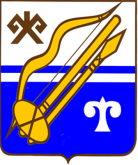 ГОРНО-АЛТАЙСК КАЛАНЫҤАДМИНИСТРАЦИЯЗЫПОСТАНОВЛЕНИЕJӦП